Sergio dos Santos Miranda – Auxiliar de Operação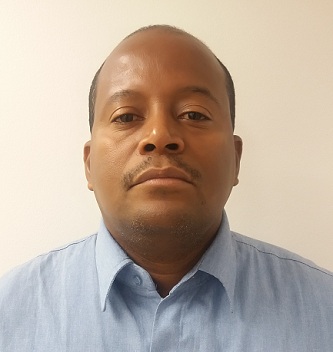 Rua seis Lote 62  casa 1 conjunto Paçuare II Paciencia RJDirect: + 55 3551-5660 Mobile: + 55 21 98144-8084/991926143Email: nickesergio2010@hotmail.com

Experiência ProfissionalCushman & Wakefield – Santander ManutençãoAuxiliar de Operação -  Execução de tarefas   que exigem habilidades manuais para desenvolvimento do trabalho,seguindo critérios técnicos pré-estabelecidos. Manutenção Preventiva e Corretiva. Pintura de paredes, portas e escadas. Reparos de Hidraulica. Movimentação de materiais no estoque. Mobilização de móveis e outros materiais de escritório de acordo com a mudança de layout, colagem de carpetes,e reparo diversos.Duração: novembro /2014 – AtualConbras Engenharia LTDAMeio Oficial de Manutenção Civil – Auxiliava nos serviços de reparo de pintura, hidráulica e movimentação de materiais,Manutenção de preventivas e corretivas,reparos em geral.Duração: 2011 / 2014Thecnion Engenharia e Tecnologia LTDA.Servente – Exercia trabalhos de arrumação, limpeza e estocagem de materiais,Manutenção das condições de higiene e conservação de ambiente,limpeza de máquinas e ferramentas verificando as condições de uso e reparar eventuais defeitos nas mesmas.Duração: 2010 / 2011Sata Serv. De Transporte Áereo LTDA.Auxiliar de serviço aeroportuário - Carregamentos e descarregamento de aeronaves. Triagem de bagagens e cargas. Atendimentos a clientes. Apoio a raio x.  Limpeza de aeronaves. Anotações de cargas avariadas.Duração: 2000 / 2005Formação:Ensino Médio Completo – Técnico de ContabilidadeCursos ComplementaresNR-35 - Treinamento de Trabalho em Altura.  Cushman e Wakefield Consultoria Imobiliária LTDA.  Concluído em junho/2017.NR 33 - Treinamento em Espaço Confinado, Cushman e Wakefield Consultoria Imobiliária LTDA.  Concluído em junho/2017. NR 20 – Treinamento de Formação de Segurança e Saúde no Trabalho com Inflamáveis e Combustíveis. Cushman e Wakefield Consultoria Imobiliária LTDA. Concluído em junho/2017.NR18 - Treinamento de EPI`S (NR 06) e PREVENÇÃO DE ACIDENTES DO TRABALHO. Cushman e Wakefield Consultoria Imobiliária LTDA. Concluído em setembro/2017.Técnico de RadiologiaCurso de Segurança Para Proteção CivilCurso de Fundamentos Básicos de Engenharia de Petróleo e Gás